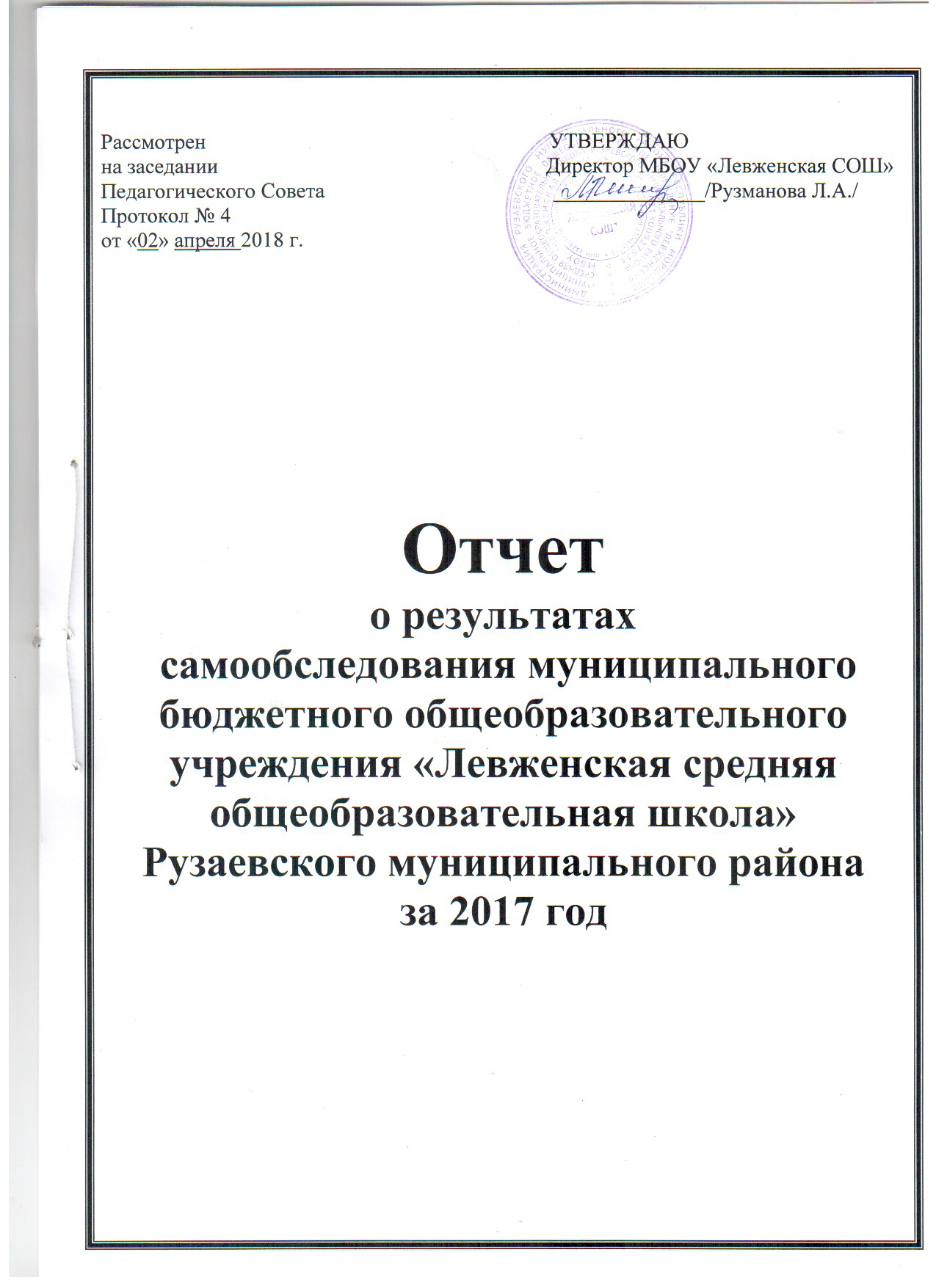 1.АНАЛИЗ СОСТОЯНИЯ И ПЕРСПЕКТИВ РАЗВИТИЯМБОУ «ЛЕВЖЕНСКАЯ   СОШ»1.1. ВВОДНАЯ ЧАСТЬ      МБОУ «Левженская СОШ»  Рузаевского муниципального района расположена  в селе Левжа, которое находится в 7 км от районного центра и железнодорожной станции Рузаевка. На территории села функционирует  администрация Левженского сельского поселения, КДЦ, ФАП, действует православная церковь. Населенный  пункт имеет возможность использования широкополосного Интернета со скоростью выше 2Мбит/с. 86% семей обучающихся школы имеют ПК, 83% из которых  подключены к Интернету. Все семьи обучающихся проживают в частных домах: 90%  -рядом со школой, 10%- в г.Рузаевка. На данной территории по состоянию на 01.01.2018 г. 100% детей от 7 до 18 лет обучаются в общеобразовательных и профессиональных ОО.      Школа осуществляет образовательную деятельность с 1980 г. За отчетный период структура школы не изменилась. В школе реализуются основные общеобразовательные программы начального общего, основного общего, среднего общего образования; адаптированные основные образовательные программы НОО и ООО.  Также школа реализует образовательные программы дополнительного образования детей.      Миссия  программы развития МБОУ «Левженская СОШ»: удовлетворение образовательных потребностей обучающихся в обучении и воспитании на основе базовых ценностей школы, раскрытие способностей каждого ученика, воспитание личности, готовой к жизни в высокотехнологичном, конкурентном мире.      Управление школой осуществляет директор Рузманова Лариса Анатольевна, тел. 8(83451)6-02-67; E-mail: levhzaschul@mail.ru, адрес сайта:  levjruz.schoolrm.ru.      Управление школой осуществляется в соответствии с Уставом, ФЗ - №273 РФ «Об образовании», Законом Республики Мордовия «Об образовании в Республике Мордовия», а также - на основе сочетания принципов единоначалия и коллегиальности в соответствии с организационной структурой управления. В структуре управления ОУ разумно сочетаются административное и общественное управление. Для совершенствования управления школой введена практика привлечения к процессу выработки, принятия решений и их реализации учителей школы, а также родителей обучающихся, жителей сельского социума и заинтересованной общественности. Формами самоуправления являются Педагогический совет, Управляющий совет, Совет родителей, Методический совет. Для осуществления учебно-методической работы в школе  были созданы  пять предметных методических объединения: педагогов гуманитарного цикла; педагогов физико-математического  цикла; педагогов начальных классов; педагогов  художественно-эстетического цикла и физкультуры; педагогов естественного цикла. Действует  и  объединение классных руководителей.      В школе реализуется ряд программ, направленных,  как на создание условий соответствующих требованиям стандартов к реализации основных образовательных программ, так и на обеспечение доступного качественного образования, воспитание и социализацию учащихся: программа развития школы «Образовательная среда как условие становления социальной компетентности обучающихся», программа «Здоровье», программа «Одарённые дети», программа воспитания и социализации, программа по профилактике правонарушений «Не отступись!». Активно работает Детско-юношеская организация «Лифскя» («Росток»).        МБОУ « Левженская СОШ » имеет право ведения образовательной деятельности по следующим образовательным программам: 1.2.	Анализ состояния и перспектив развития системы образования       Содержание общего образования определяется основными образовательными программами, разработанными в соответствии с федеральным государственным образовательным стандартом начального общего образования 
(1-4 классы), в соответствии с федеральным государственным образовательным стандартом основного общего (5,6,7 классы), в соответствии с государственным образовательным стандартом основного общего (8-9 классы), среднего (полного) общего образования (10-11 классы) (2004 год). В соответствии с требованиями Стандарта внеурочная деятельность организуется по направлениям развития личности: спортивно-оздоровительное, духовно-нравственное, обще-интеллектуальное, общекультурное, социальное.Содержание занятий, предусмотренных в рамках внеурочной деятельности, формируется с учётом пожеланий обучающихся и их родителей (законных представителей) и реализуется посредством различных форм организации, таких, как экскурсии, кружки, секции, олимпиады, конкурсы, соревнования, общественно полезные практики и т. д. Некоторые формы внеурочной деятельности осуществлялись с участием социальных партнеров. Общий охват внеурочной и внешкольной деятельностью составляет 100% от общего числа учащихся по программе среднего общего образования. Профильного и углубленного обучения в Школе нет. На обучение по ФГОС на 01.09.2017 г перешли 69 % обучающихся   (1-7 классы). На  31.05.2017 года в школе обучалось 63 человека. 01.09.2017 в школу пришли 70 обучающихся. Все 100% обучающихся занимаются в одну смену. Общая численность детей с ограниченными возможностями здоровья в школе на 01.09.2017 г. равна 3. Из них:  занимающихся по адаптированным общеобразовательным программам -1; занимающихся по адаптированным  основным образовательным программам с умственной отсталостью -2; имеющих  статус ребенка – инвалида-3. Условия получения образования - на дому.Школа в полном объеме укомплектована руководящими и педагогическими кадрами, обеспечивающими ее стабильное функционирование и развитие. На конец отчетного периода в Школе работают 16 педагогов. За 2017 календарный год аттестацию прошли 2 человека: на первую квалификационную категорию-1; на высшую-1. Об уровне профессионализма педагогического коллектива свидетельствуют цифровые показатели:– все педагогические работники школы имеют право заниматься педагогической деятельностью.– 25% педагогов имеют высшую и 50% первую квалификационные категории, 
13% аттестованы на соответствие занимаемой должности.Средний возраст педагогов школы составляет 44 года, что говорит о том, что педагогический коллектив школы, в целом, состоит из опытных педагогов.Планирование методической работы в школе основывается на реально существующих потребностях педагогов. Каждым педагогом разработан собственный план самообразования для решения профессиональных проблем.В отчетном периоде в соответствии с планом-графиком курсовой подготовки все запланированные педагоги прошли обучение по программам повышения квалификации и профессиональной переподготовки, в том числе дистанционно. В школе для профессионального развития педагогов используются различные формы методической работы: коллективные, групповые, индивидуальные, которые стимулируют поиск, творческую и исследовательскую деятельность.Педагоги школы участвуют в работе различных комиссий, экспертных групп и объединениях по вопросам образования, конференциях, семинарах, вебинарах. Творческий потенциал педагогов школы неоднократно подтверждался достаточно высокой результативностью участия в заочных профессиональных конкурсах, научно-практических конференциях, методических мероприятиях различного уровня.Материально-техническое обеспечение Школы позволяет реализовывать в полной мере образовательные программы. Создано 13 предметных кабинетов,  1 мастерская, спортзал, спортивная площадка, библиотека. Все учебные кабинеты школы в достаточной степени оснащены учебным и учебно-лабораторным оборудованием. Кабинеты начальных классов оборудованы компьютерами, мультимедийными проекторами, экранами,  комплектом CD дисков для  1-4  классов по предметам, школьными пособиями и таблицами. Кабинеты основной и средней ступени оборудованы компьютерами на 45%. В школе функционирует краеведческий уголок. Рекреации школы эстетично оформлены и носят определенную смысловую воспитательную направленность. Школа оснащена автоматической установкой пожарной и тревожной сигнализации, внутренней и наружной системами видеонаблюдения. Кабинеты школы оснащены мебелью в соответствии с требованиями СанПиН 2.4.2.2821-10, установлено дополнительное люминесцентное освещение для классных досок (в соответствии с СанПиН). На втором этаже находится столовая на 40 посадочных мест. В школе установлен фильтр тонкой очистки для воды.  Площадка для игр на территории Школы не заасфальтирована, но оборудована  небольшой полосой препятствий. Также имеется шведская стенка, сектор для прыжков в длину, перекладина для подтягивания. Общая площадь помещений, в которых осуществляется образовательная деятельность, в целом соответствует общей площади помещений в расчете на одного ученика требованиям СанПиН. Информационно-методические условия реализации основных общеобразовательных программ обеспечиваются информационно-образовательной средой школы. Количество компьютеров в расчете на одного учащегося составляет 0,17.Школьная библиотека не  оснащена техническими средствами коммуникации. Имеется в наличии в необходимом количестве учебная и учебно-методическая литература, которая соответствует федеральному перечню. Обеспечена возможность использования широкополосного Интернета (в соответствии с требованиями - не менее 2 Мб/с) в кабинете информатики. В библиотеке имеются электронные образовательные ресурсы – 115 дисков. Средний уровень посещаемости библиотеки –5 человек в день. На официальном сайте школы есть страница библиотеки с информацией о работе и проводимых мероприятиях библиотеки Школы. Оснащенность библиотеки учебными пособиями достаточная. Финансовое обеспечение выполнения государственного (муниципального) задания имеет смешанное финансирование: из регионального и муниципального бюджетов. Среднемесячная заработная плата педагогических работников школы – 21307,8 руб.Анализ  воспитательной системы общеобразовательной организации показал следующее.В школе  имеется программа развития воспитательной компоненты, которая разработана в соответствии с  Программой развития воспитательной компоненты в общеобразовательных учреждениях (письмо Минобрнауки от 13 мая 2013 г. n ир-352/09 «О направлении программы», Стратегией развития воспитания в Российской Федерации на период до 2025 года (утверждена распоряжением Правительства РФ от 29 мая 2015 г. № 996-р). Исходя из этого, целью воспитания в школе являлось личностно-ориентированное обучение и воспитание, направленное на раскрытие, развитие и реализацию интеллектуальных и духовных свойств личности учащихся,  развитие ценностных ориентиров обучающихся на основе разнообразной, творческой, эмоционально – насыщенной деятельности, пропагандирующей здоровый образ жизни. Исходя из цели, были поставлены следующие задачи воспитательной деятельности:1.         Обеспечение сохранности жизни и здоровья обучающихся: обеспечение образовательных условий, способствующих развитию и сохранению физического, психического и нравственного здоровья обучающихся, пропаганда ЗОЖ. Активизация деятельности по профилактике правонарушений, преступлений, безнадзорности, злоупотребления ПАВ среди несовершеннолетних (совместно с субъектами профилактики).2.     Формирование у обучающихся гражданско – патриотического сознания, духовно – нравственных ценностей гражданина России.3.     Поддержка творческой активности обучающихся во всех сферах деятельности.4.     Активизация деятельности ученического самоуправления .5.     Подготовка обучающихся  к сознательному выбору профессии. Формирование самосознания, определение профессиональной направленности, способности к социальной адаптации.6.     Совершенствование системы семейного воспитания, повышение уровня правовой культуры, ответственности родителей (законных представителей) за воспитание и обучение детей. Вовлечение родителей (законных представителей) в учебно- воспитательный процесс школы. 7.      Совершенствование системы воспитательной работы в классных коллективах.     На основе выдвинутых задач были сконструированы воспитательные планы и программы, планы работ классных руководителей.Реализация поставленных задач осуществлялась через планомерную работу воспитания зам. директора по УВР, классных руководителей, воспитателя ГПД  и педагога-организатора, творческих групп, органов детского самоуправления.Воспитательная деятельность осуществляется классными руководителями, учителями предметниками, педагогами дополнительного образования, воспитателем ГПД, медицинскими работниками, представителями межведомственных учреждений.Содержание воспитательной работы школы соответствует возрастному принципу и направлено на развитие личности ребёнка по основным приоритетным направлениям.Внеклассная и внеурочная деятельность учащихся организована по направлениям, обозначенным в новых образовательных стандартах через такие формы, как: проектная и исследовательская деятельность, классные часы с различной тематикой, различные акции, конкурсы и состязания, спортивные соревнования, участие в работе клубов по интересам, в детских общественных организациях, органах ученического самоуправления и др.В школе создана и развивается открытая модель воспитательной системы, которая строится на принципах социального партнёрства, а ее компонентами являются семья, социум, учреждения культуры, физической культуры и спорта, образовательные учреждения, учреждения дополнительного образования детей, вневедомственные организации. Большая работа проводится по организации отдыха, оздоровления  в каникулярное время. На базе образовательной организации работал пришкольный лагерь  «Варманя» с количеством 20 человек.  Ежегодно в МБОУ «Левженская СОШ» проводятся муниципальные Учватовские чтения с республиканским участием   среди обучающихся школ Рузаевского муниципального района.    С целью получения объективной информации о состоянии качества образования, степени соответствия образовательных результатов требованиям, о причинах, влияющих на уровень соответствия, в МБОУ «Левженская СОШ»  создана внутренняя система оценки качества образования. Оценка качества образования осуществляется посредством: чётко выстроенной системы внутришкольного контроля; профессиональной экспертизы качества образования, проводимой администрацией; общественной оценки качества образования.  По итогам оценки качества образования в 2017 году выявлено, что уровень метапредметных результатов соответствуют среднему уровню, сформированность личностных результатов высокая. По результатам анкетирования 2017 года выявлено, что количество родителей, которые удовлетворены качеством образования в Школе, –  94 процента, количество обучающихся, удовлетворенных образовательным процессом, – 96 процентов. Внутренняя оценка качества образования осуществляется школой самостоятельно в соответствии с существующими требованиями и включает результаты промежуточной аттестации, которые позволяют сделать вывод о том, что качество знаний возросло на 10% по сравнению с прошлыми данными (42%).В отчетном периоде внутришкольный контроль осуществлялся в соответствии со школьным Положением о ВШК, согласно утвержденному плану-графику и был направлен на совершенствование образовательного процесса и повышение его результативности с учетом индивидуальных особенностей учащихся, их интересов, образовательных возможностей, состояния здоровья, на осуществление мониторинга результатов обучения.Школа принимает участие в мониторингах федерального, регионального, муниципального уровней. Проведение их осуществлялось в соответствии с нормативными требованиями. Сделан  анализ результатов Всероссийских проверочных работ (далее – ВПР).Результаты ВПР  по  русскому языку:  участвовало – 7обучающихся  4 класса  (все). Уровень обученности составил -86%, качество знаний – 71%, средний бал – 3,9.  Написали на: «5» - 2 обучающихся, «4» - 3 обучающихся, на«3» - 1 обучающийся, на «2» - 1 обучающийся.Результаты ВПР  по  математике:    участвовало – 7обучающихся  4 класса  (все). Уровень обученности составил -100%, качество знаний – 71%, средний бал – 4,3.  Написали на: «5» - 4 обучающихся, «4» - 1 обучающийся, на«3» - 2 обучающихся, на «2» - 0 обучающихся.Результаты ВПР  по  окружающему миру:    участвовало – 7обучающихся  4 класса  (все). Уровень обученности составил -100%, качество знаний – 86%, средний бал – 4,3.  Написали на: «5» - 3 обучающихся, на «4» - 3 обучающихся, на «3» - 1 обучающийся, на «2» - 0 обучающихся.Результаты ВПР  по истории:    участвовало – 6 обучающихся  5 класса  (все). Уровень обученности составил -100%, качество знаний – 50%, средний бал – 3,6.  Написали на: «5» - 1 обучающийся, «4» - 2 обучающихся, на«3» - 3 обучающихся, на «2» - 0 обучающихся.Результаты ВПР  по  математике:    участвовало – 6 обучающихся  5 класса  (все). Уровень обученности составил -83%; качество знаний – 67%, средний бал – 3,8.  Написали на: «5» - 2 обучающихся, «4» - 2 обучающихся, на«3» - 1 обучающийся, на «2» - 1 обучающийся.Результаты ВПР  по  биологии:    участвовало – 6 обучающихся  5 класса  (все). Уровень обученности составил -100%, качество знаний – 50%, средний бал – 3,5.  Написали на: «5» - 1 обучающийся, «4» - 2 обучающихся, на«3» - 3 обучающихся, на «2» - 0 обучающихся.Результаты ВПР  по  русскому языку:    участвовало – 6 обучающихся  5 класса  (все). Уровень обученности составил -83%, качество знаний – 50%, средний бал – 3,5.  Написали на: «5» - 1 обучающийся, «4» - 2 обучающихся, на«3» - 2 обучающихся, на «2» - 1 обучающийся.Результаты ВПР  по  биологии:    участвовало – 4 обучающихся  11 класса  (все). Самый высокий результат -26 баллов, самый низкий результат-18 баллов. Таким образом,  4 класс показал высокое качество знаний по всем предметам (русский язык, математика, окружающий мир).       В октябре месяце проходили Всероссийские проверочные работы по русскому языку во 2 и 5 классах. Хорошие результаты показали обучающиеся 2 класса: успеваемость 100% и качество знаний -87%. В 5 классе успеваемость-85%, качество знаний-57%.       В целях выявления степени соответствия содержания, уровня и качества подготовки обучающихся требованиям федеральных государственных образовательных стандартов, повышения объективности контроля и оценки учебных достижений обучающихся были проведены мониторинговые работы  в 7 классе по географии, в 9 классе по истории России, в 8 классе по иностранному языку и в 11 классе по биологии. Лучший результат показали обучающиеся 11 класса по биологии (успеваемость-100%, качество знаний-75%). Однако, качество знаний по географии в 7 классе понизилось на 25 % по сравнению с прошлым годом, понизилось и качество знаний по английскому языку в 9 классе на 2,9% по сравнению с прошлым годом. Качество знаний по истории  в 9 классе не изменилось.      На основании федерального  закона  от 29.12.2012 № 273-ФЗ "Об образовании в Российской Федерации", Устава школы, «Положения о формах, периодичности, порядке текущего контроля успеваемости и промежуточной аттестации обучающихся в МБОУ «Левженская СОШ», с целью определения степени усвоения учебного материала по предметам учебного плана в соответствии с образовательными программами за 2016-2017 учебный год, решением педагогического совета (протокол  № 4 от 04.04.  2017 года) с 18 апреля по 28 мая 2017 года проведена промежуточная аттестация обучающихся 2-11 классов по всем предметам учебного плана.        Промежуточная аттестация во 2-11 классах проводилась на уроках в форме письменных и устных контрольных работ, тестовых заданий, сочинений, защиты проектов, тестирования физической подготовленности. Неуспевающих по итогам промежуточной аттестации нет. В целом хорошее  качество знаний по всем предметам  у обучающихся  3 класса, 2 класса, 11 класса. Самый  низкий процент качества знаний показали ученики 8 класса по предмету русский язык (25%). Показатель качества знаний в 8 классе по русскому языку ниже годовой на  25%, что говорит о недостаточной подготовке учащихся к промежуточной (годовой) аттестации.      Анализ результатов итоговой государственной аттестации показал, что: из 5 учащихся 9 класса, допущенных к экзаменам, итоговую аттестацию в форме основного государственного экзамена прошли 4 ученика. Один ученик не прошел по уважительной причине. На ГИА в форме ОГЭ выпускники выбирали следующие предметы: русский язык, математика, обществознание, биология, информатика и ИКТ, мокшанский язык.      По русскому языку качество знаний составило 75% (в прошлом учебном году – 50%). Успеваемость составила 100%, средний балл 4,25. По математике качество знаний составило 100% (в прошлом учебном году – 100%). Успеваемость составила 100%, средний балл 4,25. По обществознанию  успеваемость-100%, качество знаний-50%, средний балл-3,5. По информатике успеваемость 100 %, качество знаний- 100 %,средний балл-4. По мокшанскому языку успеваемость 100 %, качество знаний- 100 %,средний балл-5. По биологии успеваемость 100 %, качество знаний- 100 %,средний балл-4. Таким образом,   в  2017 году обучающиеся показали стабильно хорошие результаты ОГЭ. Увеличилось количество обучающихся, которые получили «4» и «5».      В 11 классе итоговую аттестацию в форме ЕГЭ проходили  4 ученика. Все ученики  сдали математику и русский язык.  Средний балл по русскому языку-    57,25 балла (в прошлом учебном году-60 баллов).  Средний балл по математике Б-  12,25 (в прошлом учебном году-11,5 балла).1 обучающийся не  преодолел минимального порога  по обществознанию. Таким образом, в 2017 году результаты ЕГЭ по математике (базовый уровень) улучшились на 0,75 балла  по сравнению с 2016 годом, а по русскому языку - ухудшились на 2,75. Средний тестовый балл понизился и по предметам по выбору. Итак, результаты ЕГЭ в 2017 году ухудшились по сравнению с 2016 годом. В связи с этим, мордовский республиканский институт образования включил нашу школу в государственную программу Российской Федерации «Развитие образования» (Постановление Правительства Российской Федерации от 26 декабря 2017 года № 1642) в рамках выполнения работ по мероприятию «Повышение качества образования в школах с низкими результатами обучения и в школах, функционирующих в неблагоприятных социальных условиях, путем реализации региональных проектов и распространения их результатов в субъектах Российской Федерации». В школе разработана дорожная карта по повышению качества образования.      Анализ результатов независимой оценки качества образования показал следующее. Ежегодно возрастает количество педагогов, принимающих участие в профессиональных конкурсах. В заочных конкурсах приняло участие восемь  педагогов, что составляет 50 %. Из них в муниципальных  конкурсах-0%; в всероссийских-8 учителей,  50%;  в международных-2 учителя,   12,5%.  В конференциях приняло участие два учителя,   12,5%. 74% учащихся школы приняли участие в конкурсах, научно-практических конференциях соревнованиях, очных и дистанционных олимпиадах различного уровня (школьный, муниципальный, региональный, российский, международный). В 2017 году  в школьном этапе Всероссийской олимпиады школьников участвовало 21 обучающихся, из них 11 победителей и призёров. В муниципальном этапе участвовали 10 учащихся, призёров -1 (математика), победителей нет.  В муниципальном этапе Межрегиональной олимпиады по мокшанскому языку участвовало 4 обучающихся, 1 победитель в 9 классе, 1 призер в 10 классе. По мордовской литературе участвовали 4 обучающихся, 1 победитель в 9 классе, 2 призера в 8  и 10 классах. На Межрегиональной олимпиаде по мокшанскому языку  и мордовской литературе участвовал 1 обучающийся. Призовых мест нет.Анализируя участие учащихся  нашей школы и в различных  конкурсах, состязаниях, смотрах,  можно сделать вывод о том, что обучающиеся нашей школы принимают активное и результативное участие в конкурсах различного уровня.Количество призовых мест в  муниципальных конкурсах (личный зачет):Победитель-6 ( V муниципальная научно –практическая конференция школьников «Мой дом, моя семья, моя республика», Муниципальный этап республиканского конкурса народной песни «Живи, народная душа!», Муниципальный этап VI  всероссийского конкурса  юных чтецов «Живая классика», Муниципальный конкурс на знание символов и атрибутов государственной власти РФ, РМ;  I  Муниципальная конференция педагогов и обучающихся «Здоровое поколение- сильная Россия»;  Муниципальная  страноведческая олимпиада по иностранному языку). Призер-7 (Муниципальная страноведческая олимпиада по иностранному языку; I муниципальная научно-практическая конференция школьников «Молодежь и наука-шаг в будущее»; Муниципальный конкурс юных чтецов на английском языке;  Муниципальный этап конкурса «Ученик года-2017»(суперфиналист); муниципальный этап республиканского конкурса сочинений, посвященный 100-летию со дня рождения Героя Советского Союза)         Количество призовых мест в  муниципальных конкурсах (командный зачет): Победитель -1(Фотокросс «В память Великой Победы»).      Также МБОУ «Левженская СОШ» стала победителем  в конкурсе «Лучшая молодежная общественная организация» среди муниципальных общественных организаций Рузаевского муниципального района.      Количество призовых мест в республиканских конкурсах - 0.  Количество призовых мест во всероссийских конкурсах-7. Из них:1 место-2 (Всероссийский творческий конкурс «Талантоха»)2 место-2(Всероссийский творческий конкурс «Талантоха»)3место- 3(Всероссийский творческий конкурс «Умнотворец»; Всероссийский конкурс талантов по английскому языку; Всероссийский творческий конкурс «Талантоха»)      Количество победителей и призеров во всероссийских и международных  интернет олимпиадах и конкурсах-18.      Анализируя участие учащихся  нашей школы в различных  в спортивных состязаниях, можно сделать выводы о том, что обучающиеся нашей школы принимают активное и результативное участие в соревнованиях различного уровня.      Количество призовых мест в  муниципальных соревнованиях  (личный зачет):1 место-0	2 место-1 (Соревнования по волейболу на первенство Рузаевского муниципального района среди учебных заведений)3 место-3(Соревнования по настольному теннису на первенство Рузаевского муниципального района среди школьников 2005 г.р. и моложе в командном зачете; соревнования по плаванию на первенство Рузаевского муниципального района среди юношей 2002 г.р. )      Количество призовых мест в  муниципальных соревнованиях (командный зачет):1 место-1 (Соревнования по настольному теннису в Спартакиаде «Старты надежд» Рузаевского муниципального района)2 место-2 (Соревнования по мини-футболу на первенство Рузаевского муниципального района среди сельских школ «Мини-футбол-в школу», Соревнования по плаванию на первенство Рузаевского муниципального района среди сельских школ)3 место-3 (Соревнования по волейболу на первенство Рузаевского муниципального района среди производственных коллективов физической культуры (женщины), Соревнования по шорт-треку на первенство Рузаевского муниципального района среди сельских школ.      Одной из задач качественного образования, которая должна решаться в школе, является создание условий для формирования и развития положительной учебной мотивации  у школьников. С целью  реализации учебных задач и  повышения мотивации учащихся, учителя  используют дистанционную форму обучения в онлайн-платформе «Учи.ру». На конец отчетного  периода на данной платформе было зарегистрировано 39 обучающихся 1-7 классов. Они являются участниками олимпиад, проводимых  платформой «Учи.ру». За активное участие в работе на базе интерактивной платформе  «Учи.ру»  учащиеся и учителя  имеют награды.                      Краткий анализ динамики результатов успеваемости и качества знанийРезультаты освоения учащимися программ начального общего образования по показателю «успеваемость» в 2017 учебном годуЕсли сравнить результаты освоения обучающимися программ начального общего образования по показателю «успеваемость» в 2017 году с результатами освоения учащимися программ начального общего образования по показателю «успеваемость» в 2016 году, то можно отметить, что процент учащихся, окончивших на «4» и «5», вырос на 7 процентов (в 2016 был 40%), процент учащихся, окончивших на «5», не изменился (23%).Результаты освоения учащимися программ основного общего образования по показателю «успеваемость» в 2017 годуЕсли сравнить результаты освоения обучающимися программ основного общего образования по показателю «успеваемость» в 2017 году с результатами освоения учащимися программ основного общего образования по показателю «успеваемость» в 2016 году, то можно отметить, что процент учащихся, окончивших на «4» и «5», повысился на 5 процентов (в 2016 был 43%), процент учащихся, окончивших на «5», не изменился (15%).Результаты освоения программ среднего общего образования обучающимися 10, 11 классов по показателю «успеваемость» в 2017 году      Результаты освоения учащимися программ среднего общего образования по показателю «успеваемость» в 2017 учебном году по сравнению с результатами 2016 года не изменились (количество учащихся, окончивших на «4» и «5» 2017 год-3).      Анализируя востребованность выпускников школы, следует отметить, что 80% выпускников 9 класса продолжили обучение в 10 классе. Выпускники 11 класса поступили в высшие заведения (75%): 2-на аграрный факультет и один на ФНК. Один обучающийся в строительный колледж г. Саранск. Количество выпускников, поступающих в ВУЗ, стабильно растет по сравнению с общим количеством выпускников 11-го класса.1.3 Выводы и заключения        Анализ результатов деятельности школы позволяет сделать вывод о том, что школа сохраняет основные параметры, стабильно функционирует и динамично развивается, обеспечивая конституционные права граждан на образование, выбор учебных программ, дополнительные образовательные услуги в комфортной, безопасной здоровьесберегающей среде. Повышается информационная открытость образовательного учреждения посредством материалов, размещаемых на школьном сайте. Положительный микроклимат в образовательном учреждении способствует позитивному общению между всеми участниками образовательного процесса. Школа предоставляет доступное качественное образование, воспитание и развитие в безопасных, комфортных условиях, адаптированных к возможностям каждого ребенка. В школе созданы все  условия для самореализации ребенка в урочной и внеурочной деятельности, что подтверждается качеством и уровнем участия в олимпиадах, фестивалях, конкурсах  различного уровня. В управлении школой сочетаются принципы единоначалия с демократичностью школьного уклада. Родители, партнеры являются участниками органов управления школой. Поставленные за отчетный период задачи по обновлению и содержанию образования и повышения успеваемости выполнены. Согласно сделанным выводам на следующий отчетный год можно поставить следующие задачи:В области организационно-правового обеспечения образовательной деятельности:-   обновление и пополнение  нормативной базы по введению ФГОС ООО и ФГОС ООО  для детей с ОВЗ;  -  внесение  изменений и дополнений в  основную образовательную программу основного     общего образования в соответствии с ФГОС ООО. В области реализации образовательной программы, оценки качества образования:-  совершенствование работы педагогов по повышению качества знаний учащихся, по    подготовке обучающихся к государственной (итоговой) аттестации;-  развитие информационно-образовательной среды;-  совершенствование работы школьного сайта;-  совершенствование школьной системы оценки качества образования.В области  воспитательной системы:-  активизация  работы по вовлечению большего числа родителей в жизнь школы;-  сотрудничество с   учебными заведениями при проведении профориентационной     работы;- совершенствование  работы по профилактике правонарушений среди подростков.\В области обеспечения условий образовательного процесса:-  создание условий для педагогов школы по прохождению аттестации и курсовой      подготовки; - стимулирование педагогов к участию в профессиональных конкурсах, научно-   практических конференциях, публикации материалов из опыта работы;- организация внутришкольного повышения квалификации педагогов на основе их    участия в методических  объединениях, семинарах и мастер-классах;- обновление и пополнение библиотечного фонда;- дальнейшее оснащение кабинетов в соответствии с требованиями ФГОС.Содержание самоанализа образовательного учреждения обсуждено и принято педагогическим советом МБОУ «Левженская средняя общеобразовательная школа »	Приложение №1ПОКАЗАТЕЛИ ДЕЯТЕЛЬНОСТИ                                                                                                   МБОУ « Левженская  средняя общеобразовательная школа»   Рузаевского муниципального района     за 2017 год, подлежащие самообследованию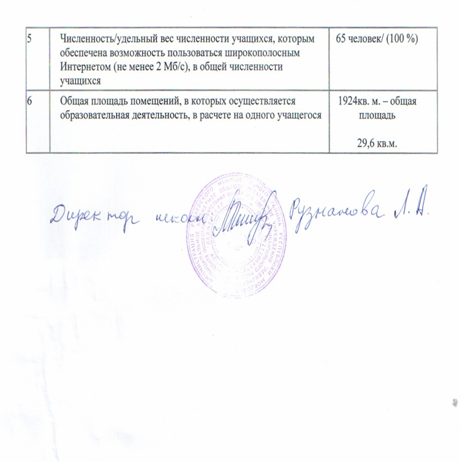 №п/пОсновные и дополнительные общеобразовательные программыОсновные и дополнительные общеобразовательные программыОсновные и дополнительные общеобразовательные программыОсновные и дополнительные общеобразовательные программыУровень (ступень)  образованияНаправленность  (наименование)  образовательной программыВид образовательной программыНорматив-ный срок освоения1общеобразовательная программа (I уровень)Начальное общее образование основная4 года2общеобразовательная программа (II уровень)Основное общее образование основная5 лет3общеобразовательная программа (III  уровень)Среднее общее образование основная2 годаКлассыВсего обуч-сяИз них успеваютИз них успеваютОкончили годОкончили годОкончили годОкончили годОкончили годНе успеваютНе успеваютНе успеваютНе успеваютПереведены условноПереведены условноКлассыВсего обуч-сяИз них успеваютИз них успеваютОкончили годОкончили годОкончили годОкончили годОкончили годВсегоВсегоИз них н/аИз них н/аПереведены условноПереведены условноКлассыВсего обуч-сяКол-во%%С отметками «4» и «5»%С отметками «5»%Кол-во%Кол-во%Кол-во%%277100100457114000000035510010024024000000004771001003431140000000Итого19191001009474230000000КлассыВсего 
обуч-сяИз них 
успеваютИз них 
успеваютОкончили 
годОкончили 
годОкончили 
годОкончили 
годНе успеваютНе успеваютНе успеваютНе успеваютПереведены 
условноПереведены 
условноКлассыВсего 
обуч-сяИз них 
успеваютИз них 
успеваютОкончили 
годОкончили 
годОкончили 
годОкончили 
годВсегоВсегоИз них н/аИз них н/аПереведены 
условноПереведены 
условноКлассыВсего 
обуч-сяКол-во%С отметками «4» и «5»%С отметками «5»%Кол-во%Кол-во%Кол-во%566100350--000000655100240120000000788100450113000000888100338113000000955100360--000000Итого32321001548315000000КлассыВсего обуч-сяИз них успеваютИз них успеваютОкончили полугодиеОкончили полугодиеОкончили годОкончили годНе успеваютНе успеваютНе успеваютНе успеваютПереведены условноПереведены условноСменили форму обученияСменили форму обученияКлассыВсего обуч-сяИз них успеваютИз них успеваютОкончили полугодиеОкончили полугодиеОкончили годОкончили годВсегоВсегоИз них н/аИз них н/аПереведены условноПереведены условноСменили форму обученияСменили форму обученияКлассыВсего обуч-сяКол-во%С отметками 
«4» и «5»%С 
отметками «5»%Кол-во%Кол-во%Кол-во%%Кол-во10---------------11441003750000000000Итого441003750000000000N п/пПоказателиЕдиница измерения1.Образовательная деятельностьПо основным общеобразовательным программам начального, основного, среднего общего образования1.1Общая численность учащихся65  человек1.2Численность учащихся по образовательной программе начального общего образования28 человек1.3 Численность учащихся по образовательной программе основного общего образования33  человека1.4Численность учащихся по образовательной программе среднего общего образования4  человека1.5Численность/удельный вес численности учащихся, успевающих на "4" и "5" по результатам промежуточной аттестации, в общей численности учащихся34человека/(52 %)1.6Средний балл государственной итоговой аттестации выпускников 9 класса по русскому языку4,25 балла /311.7Средний балл государственной итоговой аттестации выпускников 9 класса по математике4, 25 балла /201.8Средний балл единого государственного экзамена выпускников 11 класса по русскому языку57,25  балла1.9Средний балл единого государственного экзамена выпускников 11 класса по математике3,75/12,25 (базовый уровень)40,7  (профильный уровень)1.10Численность/удельный вес численности выпускников 9 класса, получивших неудовлетворительные результаты на государственной итоговой аттестации по русскому языку, в общей численности выпускников 9 класса0 человек/(0%)1.11Численность/удельный вес численности выпускников 9 класса, получивших неудовлетворительные результаты на государственной итоговой аттестации по математике, в общей численности выпускников 9 класса0 человек / (0%)1.12Численность/удельный вес численности выпускников 11 класса, получивших результаты ниже установленного минимального количества баллов единого государственного экзамена по русскому языку, в общей численности выпускников 11 класса0 человек/ (0%)1.13Численность/удельный вес численности выпускников 11 класса, получивших результаты ниже установленного минимального количества баллов единого государственного экзамена по математике, в общей численности выпускников 11 класса0 человек/ (0%)1.14Численность/удельный вес численности выпускников 9 класса, не получивших аттестаты об основном общем образовании, в общей численности выпускников 9 класса1человек/20%1.15Численность/удельный вес численности выпускников 11 класса, не получивших аттестаты о среднем общем образовании, в общей численности выпускников 11 класса0 человек/ (0 %)1.16Численность/удельный вес численности выпускников 9 класса, получивших аттестаты об основном общем образовании с отличием, в общей численности выпускников 9 класса0 человек/ (0 %)1.17Численность/удельный вес численности выпускников 11 класса, получивших аттестаты о среднем общем образовании с отличием, в общей численности выпускников 11 класса0 человек/ (0 %)1.18Численность/удельный вес численности учащихся, принявших участие в различных олимпиадах, смотрах, конкурсах, в общей численности учащихся48 человек/(74%)1.19Численность/удельный вес численности учащихся - победителей и призеров олимпиад, смотров, конкурсов, в общей численности учащихся, в том числе:25 человек/(38 %)1.19.1Регионального уровня0 человек/ (0 %)1.19.2Федерального уровня7 человек/(11 %)1.19.3Международного уровня18 человек/(27%)1.20Численность/удельный вес численности учащихся, получающих образование с углубленным изучением отдельных учебных предметов, в общей численности учащихся0человек/ (0 %)1.21Численность/удельный вес численности учащихся, получающих образование в рамках профильного обучения, в общей численности учащихся0 человек/ (0 %)1.22Численность/удельный вес численности обучающихся с применением дистанционных образовательных технологий, электронного обучения, в общей численности учащихся1человек/ (1,5%)1.23Численность/удельный вес численности учащихся в рамках сетевой формы реализации образовательных программ, в общей численности учащихся1 человек/% (1,5%)1.24Общая численность педагогических работников, в том числе:16 человек1.25Численность/удельный вес численности педагогических работников, имеющих высшее образование, в общей численности педагогических работников16 человек/ ( 100%)1.26Численность/удельный вес численности педагогических работников, имеющих высшее образование педагогической направленности (профиля), в общей численности педагогических работников16 человек/ (100%)1.27Численность/удельный вес численности педагогических работников, имеющих среднее профессиональное образование, в общей численности педагогических работников0 человека / (0%)1.28Численность/удельный вес численности педагогических работников, имеющих среднее профессиональное образование педагогической направленности (профиля), в общей численности педагогических работников0 человек/(0 %)1.29Численность/удельный вес численности педагогических работников, которым по результатам аттестации присвоена квалификационная категория, в общей численности педагогических работников, в том числе:12 человек/75%1.29.1Высшая4 человека/ 25%1.29.2Первая8 человек/ 50%1.30Численность/удельный вес численности педагогических работников в общей численности педагогических работников, педагогический стаж работы которых составляет:человек/%1.30.1До 5 лет0 человек/(0 %)1.30.2Свыше 30 лет5 человек/ (31 %)1.31Численность/удельный вес численности педагогических работников в общей численности педагогических работников в возрасте до 30 лет0 человек/ (0%)1.32Численность/удельный вес численности педагогических работников в общей численности педагогических работников в возрасте от 55 лет5 человек/ (31 %)1.33Численность/удельный вес численности педагогических и административно-хозяйственных работников, прошедших за последние 5 лет повышение квалификации/профессиональную переподготовку по профилю педагогической деятельности или иной осуществляемой в образовательной организации деятельности, в общей численности педагогических и административно-хозяйственных работников18 человек/ 100%1.34Численность/удельный вес численности педагогических и административно-хозяйственных работников, прошедших повышение квалификации по применению в образовательном процессе федеральных государственных образовательных стандартов, в общей численности педагогических и административно-хозяйственных работников18 человек/ 100 %2.Инфраструктура2.1Количество компьютеров в расчете на одного учащегося6 учащихся  на 1 компьютер Всего 11 компьютеров2.2Количество экземпляров учебной и учебно-методической литературы из общего количества единиц хранения библиотечного фонда, состоящих на учете, в расчете на одного учащегося3381 экземпляров52 единицы на 1 ученика2.3Наличие в образовательной организации системы электронного документооборотада2.4Наличие читального зала библиотеки, в том числе:нет2.4.1С обеспечением возможности работы на стационарных компьютерах или использования переносных компьютеровнет2.4.2С медиатекойнет2.4.3Оснащенного средствами сканирования и распознавания текстовнет2.4.4С выходом в Интернет с компьютеров, расположенных в помещении библиотекинет2.4.5С контролируемой распечаткой бумажных материаловнет